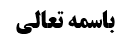 هیچ ورودی فهرست مطالب یافت نشد.موضوع: احکام مشعر /وقوف در مشعر /واجبات حج خلاصه مباحث گذشته:متن خلاصه ... (مسألة 374): بررسی صحت و فساد حج در افاضه عمدی قبل از وقت شرعی افاضهمن ترك الوقوف فيما بين الفجر و طلوع الشمس رأسا فسد حجه‌ و يستثنى من ذلك النساء و الصبيان و الخائف و الضعفاء كالشيوخ و المرضى فيجوز لهم حينئذ الوقوف في المزدلفة ليلة العيد و الافاضة منها قبل طلوع الفجر الى منى.اختلاف مشهور با محقق خویی و..مشهور گفته اند اگر کسی عمدا هم در شب به منی کوچ کند، وقوف او مجزی است و فقط کفاره دارد، اما شیخ در خلاف و ابن ادریس و محقق خوئی و مرحوم تبریزی گفته اند افاضه قبل از طلوع آفتاب، حج را باطل می کند و در این صورت حج مبدل به عمره مفرده می شود، مگر این که به مشعر برگردد.اختلاف در فهم صحیحه مسمع، منشا اختلافمنشا این اختلاف، اختلاف در فهم صحیحه مسمع است: مُحَمَّدُ بْنُ عَلِيِّ بْنِ الْحُسَيْنِ بِإِسْنَادِهِ عَنْ عَلِيِّ بْنِ رِئَابٍ عَنْ مِسْمَعٍ عَنْ أَبِي إِبْرَاهِيمَ ع فِي رَجُلٍ وَقَفَ مَعَ النَّاسِ بِجَمْعٍ- ثُمَّ أَفَاضَ قَبْلَ أَنْ يُفِيضَ النَّاسُ- قَالَ إِنْ كَانَ جَاهِلًا فَلَا شَيْ‌ءَ عَلَيْهِ- وَ إِنْ كَانَ أَفَاضَ قَبْلَ طُلُوعِ الْفَجْرِ فَعَلَيْهِ دَمُ شَاةٍ.مشهور گفته اند، ظهور تقابل بین دو جمله ان کان ... و ان کان ... در این است که موضوع جمله دوم، غیر از جاهل یعنی متعمد است، و گرنه تقابل معنا نداشت.موید استظهار مشهور، صحیحه علی بن رئاب است: مُحَمَّدُ بْنُ عَلِيِّ بْنِ الْحُسَيْنِ بِإِسْنَادِهِ عَنْ عَلِيِّ بْنِ رِئَابٍ أَنَّ الصَّادِقَ ع قَالَ: مَنْ أَفَاضَ مَعَ النَّاسِ مِنْ عَرَفَاتٍ- فَلَمْ يَلْبَثْ مَعَهُمْ بِجَمْعٍ وَ مَضَى إِلَى مِنًى- مُتَعَمِّداً أَوْ مُسْتَخِفّاً فَعَلَيْهِ بَدَنَةٌ.کسی که افاضه از عرفات کرده و با مردم در مشعر نماند و متعمدا یا مستخفا به منی رفت، بر او کفاره بدنه واجب است و ظاهر روایت این است که حج او صحیح است و بدنه به سبب فساد حج نیست، بلکه اطلاق مقامی اقتضاء صحت حج را دارد، و گرنه می فرمود فسد حجه و علیه بدنة.در مقابل مشهور، صاحب حدائق و محقق خوئی گفته اند کلام ما مطابق با قاعده اولیه است و اطلاقات می گوید کسی که با مردم وقوف نکند، حجش باطل است و صحیحه مسمع یا ظاهرش این است که  موضوع در هر دو جمله، جاهل است، یعنی اگر کسی که قبل از افاضه مردم بعد طلوع فجر و قبل طلوع شمس، افاضه کرده، جاهل بوده، فلاشیء علیه و اگر همین جاهل قبل از طلوع فجر افاضه کند، باید دم شاة بدهد و یا مجمل است که به قاعده اولیه رجوع می شود.لذا این دو فقیه فرموده اند حج متعمد باطل است وشاهد آن نیز صحیحه علی بن رئاب است: مُحَمَّدُ بْنُ عَلِيِّ بْنِ الْحُسَيْنِ بِإِسْنَادِهِ عَنْ عَلِيِّ بْنِ رِئَابٍ أَنَّ الصَّادِقَ ع قَالَ: مَنْ أَفَاضَ مَعَ النَّاسِ مِنْ عَرَفَاتٍ- فَلَمْ يَلْبَثْ مَعَهُمْ بِجَمْعٍ وَ مَضَى إِلَى مِنًى- مُتَعَمِّداً أَوْ مُسْتَخِفّاً فَعَلَيْهِ بَدَنَةٌ.در صحیحه مسمع حکم به وجوب کفاره شاة کرد، اما در صحیحه علی بن رئاب فرموده علیه بدنة و لذا معلوم می شود، موضوع صحیحه مسمع، جاهل است، اما موضوع صحیحه رئاب، متعمد است.دیدگاه مختاراولا: استشهاد به صحیحه علی بن رئاب به ضرر محقق خوئی است و به نفع ایشان نیست، زیرا روایت نفرموده حج او باطل است، بلکه اطلاق مقامی روایت، مقتضی صحت حج است.ثانیا: این که محقق خوئی از اختلاف کفاره در دو روایت، استفاده فرق مورد دو روایت کرده نیز ناتمام است، بلکه هر دو روایت درباره عالم است و نه جاهل، اما مفاد صحیحه علی بن رئاب این است که اصلا با مردم در مشعر نمانده است، اما در صحیحه مسمع می گوید وقوف کرده، ولی قبل از طلوع فجر افاضه کرده است و لذا آیت الله زنجانی تفصیل داده که اگر قبل از نیمه شب از مشعر خارج شود، باید کفاره بدنه بدهد و اگر بعد از نیمه شب و قبل طلوع فجر از مشعر افاضه کند، باید کفاره شاه بدهد.بر فرض هم که این تفصیل پذیرفته نشود، باید حمل بر تخییر بین الکفارتین شود.ثالثا: مقابله دو جمله در صحیحه مسمع، ظهور در نظریه مشهور دارد، افاض قبل ان یفیض الناس ... ان کان جاهلا فلاشیء علیه، اطلاق دارد و خلاف ظاهر است که جمله بعدی «و ان کان قد افاض ...» هم موضوعش جاهل باشد، خصوصا که موضوع جاهل نبوده، بلکه موضوع مکلفی که افاض قبل ان یفیض الناس می باشد.رابعا: محقق خوئی این روایت را مربوط به جاهل دانسته، اما فتوایی بر خلاف این مطلب دارد و فرموده: اگر متعمد قبل طلوع فجر افاضه کند، حجش باطل است، و اگر بعد از طلوع فجر افاضه کند، حجش صحیح است و کفاره هم ندارد و فقط گناه کرده است.در حالی که این فتوا بر خلاف مفهوم جمله شرطیه «ان کان جاهلا فلاشیء علیه» در صحیحه مسمع است، زیرا مفهوم روایت این است که اگر عالم باشد، علیه شیء، پس بر عهده او کفاره می آید.البته ما قائلیم جمله «ان کان جاهلا فلاشیء علیه» نسبت به افاضه قبل طلوع فجر و بعد طلوع فجر، مطلق است، اما اگر متعمد باشد و قبل طلوع فجر افاضه کند، باید دم شاة بدهد، ولی اگر افاضه بعد از طلوع فجر کند، کفارهای بر عهده او نیست.رابعا: این که محقق خوئی فرموده این روایات، شامل متعمد نمی شود، سبب سوال می شود که پس دلیل بطلان حج کسی که عمدا به وقوف در شب اکتفاء کرده و قبل طلوع فجر افاضه کرده، چیست؟ ممکن است گفته شود روایت فرموده من فاتته المزدلفة فقد فاتته الحج، و لذا حج او باطل است؛اما اول کلام است که از این شخص، فوت مزدلفه شده باشد، زیرا روایت فرموده کسی که شب به مشعر رسیده و عرفات را درک نکرده، اگر می تواند به عرفات برود، به نحوی که قبل طلوع آفتاب مشعر را درک کند، فقد تم حجه، اما اگر نمی تواند قبل طلوع آفتاب خودش را به مشعر برساند، به عرفات نرود و حجش در صورت وقوف به مشعر قبل از طلوع آفتاب مجزی است، اما اگر مشعر را قبل از طلوع آفتاب درک نکند، فقد فاته الحج، ولی ربطی ندارد به کسی که به عرفات رفته و به مشعر آمده و قبل از طلوع می خواهد افاضه کند.محقق خوئی دلیل بر بطلان حج متعمد را آیه شریفه ثم افیضوا من حیث افاض الناس می داند، و «حیث» را زمانی می داند، یعنی از مشعر الحرام زمانی که مردم افاضه می کنند که هنگام طلوع آفتاب است، افاضه کنید.ولی به نظر ما «حیث» در آیه مکانی است، همه مفسرین و همچنین در روایات گفته اند این آیه خطاب به قریش و قبائل حرم بود که می گفتند ما اهل حرم هستیم، غیر اهل حرم به عرفات بروند و شب در مشعر به ما ملحق شوند، ولی ما به عرفات نمی رویم، آیه شریفه می گوید از جایی سرازیر به سمت مکه شوید که توده مردم سرازیر می شوند، یعنی از عرفات افاضه کنید و «ثم» نیز «ثم» بیانی است، نه این که بگوید بعد از وقوف به مشعر الحرام، از زمانی که مردم افاضه می کنند، شما هم افاضه کنید.علاوه بر این که خود «حیث» نیز در زمانی ظهور ندارد.